USA METROPOLITAN REGIONS BY GDP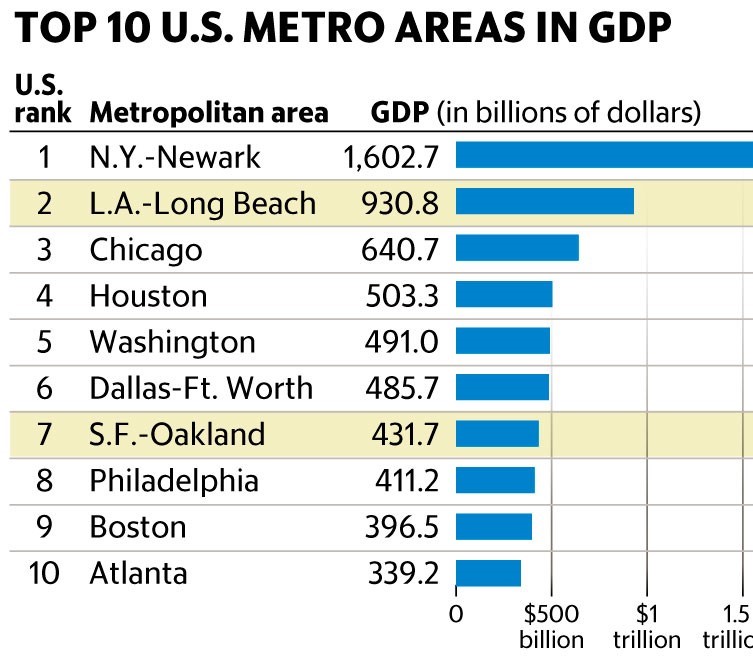 Source: Bureau of Economic Analysis